Karta pracyWiosna - przysłowia polskie./kompetencje - świadomość i ekspresja kulturowa/.Poniżej znajdziesz dwa przykłady ilustrujące przysłowie związane z wiosną tj.  rebus i rysunek .Spróbuj rozwiązać rebus.Spróbuj utworzy swój własny rebus związany z przysłowiem lub tematyką wiosenną.Może narysujesz swój garniec pełen marcowej wiosny?Udanej zabawy!Rebus do przysłowia - W MARCU JAK W GARNCU.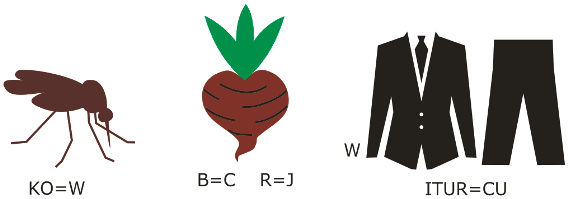 Propozycja ilustracji przysłowia - W MARCU JAK W GARNCU.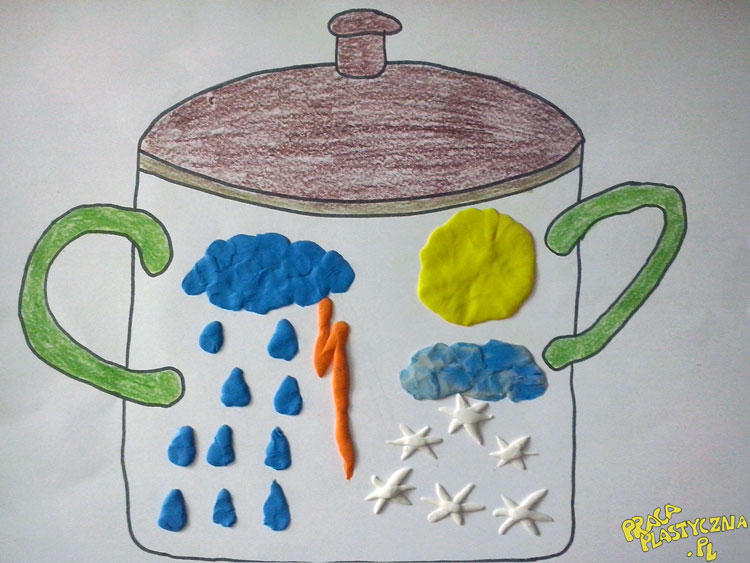 